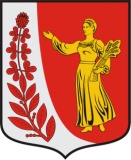 СОВЕТ ДЕПУТАТОВМУНИЦИПАЛЬНОГО ОБРАЗОВАНИЯ «ПУДОМЯГСКОЕ СЕЛЬСКОЕ ПОСЕЛЕНИЕ»ГАТЧИНСКОГО МУНИЦИПАЛЬНОГО РАЙОНАЛЕНИННГРАДСКОЙ ОБЛАСТИРЕШЕНИЕот «23» марта 2023 года                                                                                      № 197О внесении изменений в решение Совета депутатов Пудомягского сельского поселения от 30.09.2021 № 120 «Об утверждении положения о муниципальном контроле на автомобильном транспорте и в дорожном хозяйстве на территории муниципального образования «Пудомягское сельское поселение»Гатчинского муниципального района Ленинградской области»В соответствии с Протоколом рабочей встречи Комитета экономического развития и инвестиционной деятельности Ленинградской области по вопросам внесения сведений в Единый реестр видов контроля (ЕРВК) от 13.02.2023, Уставом муниципального образования «Пудомягское сельское поселение» Гатчинского муниципального района Ленинградской области, Совет депутатов Пудомягского сельского поселения РЕШИЛ:1. Внести следующие изменения в положение о муниципальном контроле на автомобильном транспорте и в дорожном хозяйстве муниципального образования «Пудомягское сельское поселение» Гатчинского муниципального района Ленинградской области, утвержденное решением Совета депутатов Пудомягского сельского поселения от 30.09.2021 № 120:1.1. В пункте 4.1.1. статьи 4.1. раздела 4 слова «плановых и» исключить;1.2. Статью 4.3. исключить;1.3. В приложении 3 Перечень показателей результативности и эффективности муниципального контроля изложить в следующей редакции:1.4. В приложении 3 в таблице «Индикативные показатели» пункт 1.1. исключить.2.  Настоящее решение подлежит официальному опубликованию в газете «Гатчинская правда» и размещению на официальном сайте Пудомягского сельского поселения. 	3. Настоящее решение вступает в силу со дня его официального опубликования.Ключевые показателиЦелевые значенияПроцент устраненных нарушений из числа выявленных нарушений законодательства 70%Процент обоснованных жалоб на действия (бездействие) органа муниципального контроля и (или) его должностного лица при проведении контрольных мероприятий 0%Процент отмененных результатов контрольных мероприятий0%Процент результативных контрольных мероприятий, по которым не были приняты соответствующие меры административного воздействия5%Процент внесенных судебных решений о назначении административного наказания по материалам органа муниципального контроля 95%Процент отмененных в судебном порядке постановлений по делам об административных правонарушениях от общего количества вынесенных органом муниципального контроля постановлений0%Глава Пудомягского сельского поселения                                                                         Л.И. Буянова